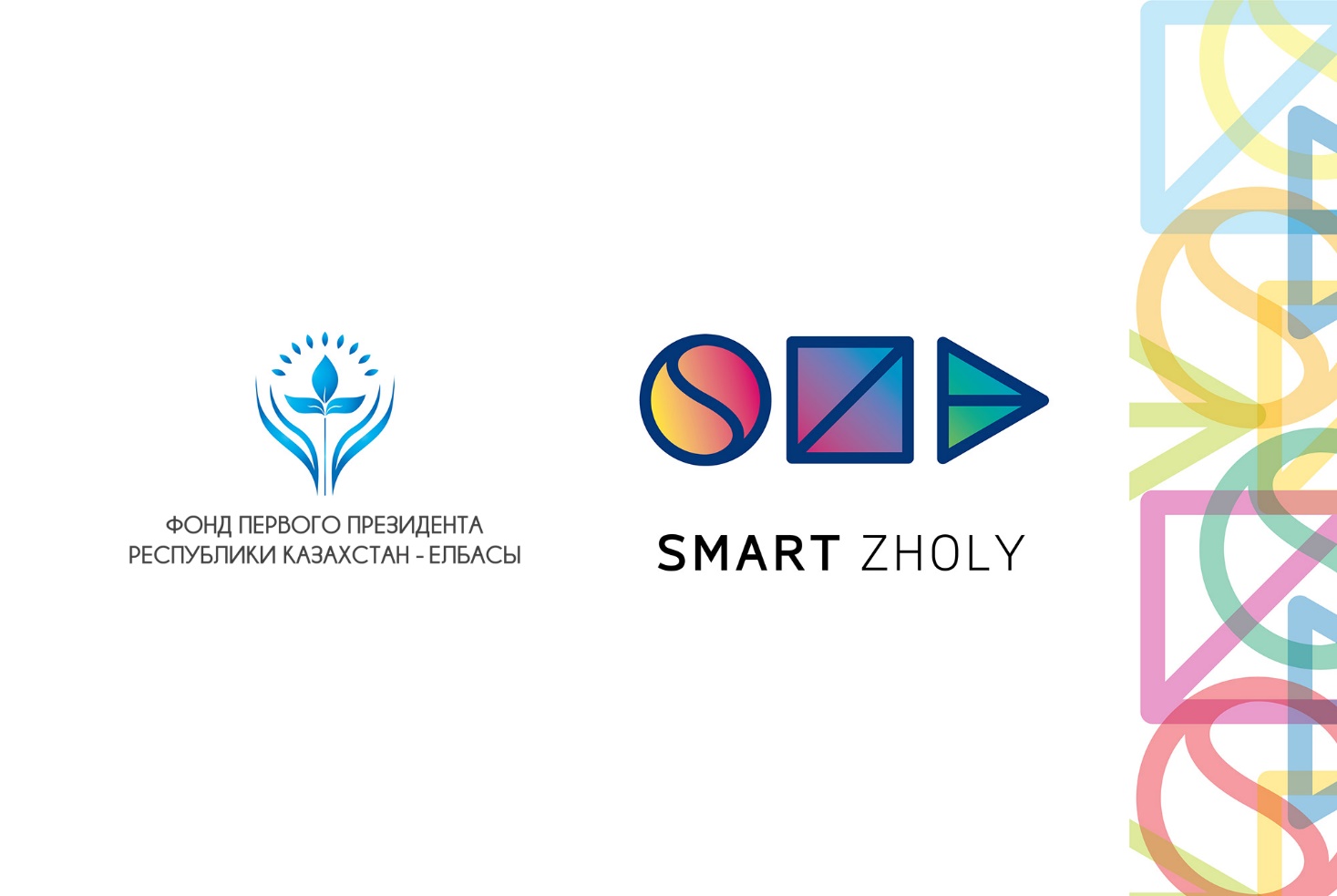 Заявочная форма на участие в Акселерационной программе Smart ZholyФорма на команду (заполняется на английском языке)Форма на каждого участника команды (заполняется на английском языке)Название командыУчастники команды (перечислить ФИО)Лидер команды (ФИО)Город расположения командыФИОДата рожденияМесто проживанияМесто учебы/работыКонтактные данныеномер сотового телефонаэлектронная почтаСвободное владение английским языкам(да или нет)Имеете ли действующий стартап или хотите взять задачу от корпоративного сектораИмеете ли опыт участия в разработке программного обеспечения, веб-сервисов, мобильных приложений, проектов по работе с большими данными(Если да, то перечислить название и описание проектов, когда они были реализованы, ваша роль в них, статус этих проектов)